Employment HistoryM. Phil Research TopicAllelic Frequency Distribution of STR Loci   In Punjabi Population of PakistanAdditional QualificationIELTS Test ReportSeminars and Workshops (Attended)Organization of Seminars and Workshops.EducationDeveloped SkillsManaging and administrating the Laboratory and Research work in collaboration as well as independently.Organizing and running Environment Activities Club.Organizing and monitoring School Environment Sustainable activitiesOrganizing and monitoring the Written Examination process as Internal Controller ExaminationTraining of High School Level students for aptitude and professional colleges’ admission test.Developing Curriculum of Science at high school level.TipsAnalytical, hardworking, creative, trouble shooter, responsible, socializing, team-player.Hobbies	Reading books, traveling, activity based teaching and learning, organizing environmental projectsReferences Will be furnished on demandJob Seeker First Name / CV No: 1799970Click to send CV No & get contact details of candidate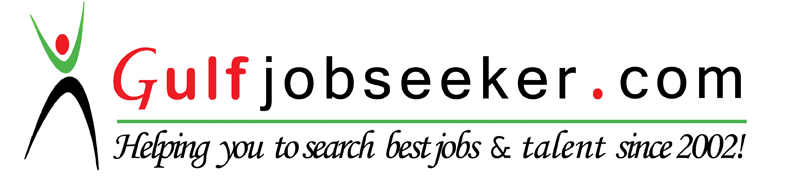 Sep.2013 todate  Rawalpindi, PakistanBiology Tutor IGCSE/O/A/IB(SL & HL)LevelsSep. 2011-Jun. 2013Sharjah International Private School, University Road Sharjah, U.A.E. www.sips.aeBiology Lead Teacher,For IGCSE, AS/A Level BiologySep. 2008-Jul. 2011Islamia English School, P O Box 2157, Abu Dhabi, U.A.E. www.islamia.aeSection Coordinator & Senior Biology TeacherEco Club and  IGCSE & GCE  Edexel A/O-Level BiologyJan. 07 – May. 2008 Systems, , www.rootsschool.edu.pkSubject TeacherGCSE, GCE  Edexel and IGCSE  A/O-Level BiologySep 04 − Jun 06Dar Al Hijrah Pakistani National School and College , Medina Al-Munawarah, Kingdom of Saudi Arabia. http://www.dhpnsc.com/index.htmlLecturerFBISE  CIE O/A Levels BiologyJan 03 – Sep 03Students Inn, 22/F, Block L, Gulberg, Ferozepur Road.  Lahore, Pakistan  http://www.studentsinn.edu.pkLecturerMedical Colleges Aptitude Test (MCAT) of Punjab Medical CollegesJan 02 – Jan 03Centre for Applied Molecular Biology, University of The  (CAMB), . Lahore, Pakistanwww.camb.edu.pk/CriminalIdentification.aspResearch Officer 
Rresearch in Forensic DNA testingSep 96- Jan. 2000Model Education Center and Academy of Sciences, Lalarukh, Wah Cantt, PakistanLecturerGraduate Biology coursesDiploma in Computer Sciences (DCS), .Aug, 1996ListeningWritingSpeakingOverall Score8.06.07.07.07.0TopicOccasionsSummaryOrganizer2nd Level of IGCSE Teacher TrainerCambridge International Education Training SessionProfessional Developmental SessionCampbridge International Education  Vision, Leadership and Ethos of Subject LeadersDragonfly Training Limited at Gulf Educational Supplies and Solution (GESS) and Global Education Forum (GEF) 2012Feb.28-Mar.01, 2012British Trainers trained to become an effective subject leader, energetic classroom teacher and Science teacher of Secondary School level.Dragonfly Training Limited, and Ministry of Education U.A.E. at GESS 2012, Dubai World Trade Center, Dubai. U.A.E.Effective Questioning Techniques for Improve LearningDragonfly Training Limited at Gulf Educational Supplies and Solution (GESS) and Global Education Forum (GEF) 2012Feb.28-Mar.01, 2012British Trainers trained to become an effective subject leader, energetic classroom teacher and Science teacher of Secondary School level.Dragonfly Training Limited, and Ministry of Education U.A.E. at GESS 2012, Dubai World Trade Center, Dubai. U.A.E.How to Assess Pupil’s Work to Raise AttainmentDragonfly Training Limited at Gulf Educational Supplies and Solution (GESS) and Global Education Forum (GEF) 2012Feb.28-Mar.01, 2012British Trainers trained to become an effective subject leader, energetic classroom teacher and Science teacher of Secondary School level.Dragonfly Training Limited, and Ministry of Education U.A.E. at GESS 2012, Dubai World Trade Center, Dubai. U.A.E.Bloom’s Taxonomy-Differentiated LearningDragonfly Training Limited at Gulf Educational Supplies and Solution (GESS) and Global Education Forum (GEF) 2012Feb.28-Mar.01, 2012British Trainers trained to become an effective subject leader, energetic classroom teacher and Science teacher of Secondary School level.Dragonfly Training Limited, and Ministry of Education U.A.E. at GESS 2012, Dubai World Trade Center, Dubai. U.A.E.Developing Independent LearnersDragonfly Training Limited at Gulf Educational Supplies and Solution (GESS) and Global Education Forum (GEF) 2012Feb.28-Mar.01, 2012British Trainers trained to become an effective subject leader, energetic classroom teacher and Science teacher of Secondary School level.Dragonfly Training Limited, and Ministry of Education U.A.E. at GESS 2012, Dubai World Trade Center, Dubai. U.A.E.Science Teaching for Secondary SchoolDragonfly Training Limited at Gulf Educational Supplies and Solution (GESS) and Global Education Forum (GEF) 2012Feb.28-Mar.01, 2012British Trainers trained to become an effective subject leader, energetic classroom teacher and Science teacher of Secondary School level.Dragonfly Training Limited, and Ministry of Education U.A.E. at GESS 2012, Dubai World Trade Center, Dubai. U.A.E.Designing Teacher’s e-PortfolioDragonfly Training Limited at Gulf Educational Supplies and Solution (GESS) and Global Education Forum (GEF) 2012Feb.28-Mar.01, 2012UAE university Professor trained to create profile of Teachers online  Associate Professor  at GEF Abstract Workshop.Practical Guide to Effective Assessment for LearningDragonfly Training Limited at Gulf Educational Supplies and Solution (GESS) and Global Education Forum (GEF) 2011May 03-05, 2011British Trainers trained to become an effective subject teacher, with productive assessment techniques and differentiation for both students of intermediate and excellent learning abilities. Dragonfly Training Limited,  and Ministry of Education U.A.E. at GESS 2011, Airport Expo Center, Dubai. U.A.E.Teaching Gifted and Talented StudentsDragonfly Training Limited at Gulf Educational Supplies and Solution (GESS) and Global Education Forum (GEF) 2011May 03-05, 2011British Trainers trained to become an effective subject teacher, with productive assessment techniques and differentiation for both students of intermediate and excellent learning abilities. Dragonfly Training Limited,  and Ministry of Education U.A.E. at GESS 2011, Airport Expo Center, Dubai. U.A.E.Effective differentiation for ClassroomDragonfly Training Limited at Gulf Educational Supplies and Solution (GESS) and Global Education Forum (GEF) 2011May 03-05, 2011British Trainers trained to become an effective subject teacher, with productive assessment techniques and differentiation for both students of intermediate and excellent learning abilities. Dragonfly Training Limited,  and Ministry of Education U.A.E. at GESS 2011, Airport Expo Center, Dubai. U.A.E.Middle Leaders in EducationDragonfly Training Limited at Gulf Educational Supplies and Solution (GESS) and Global Education Forum (GEF) 2011May 03-05, 2011British Trainers trained to become an effective subject teacher, with productive assessment techniques and differentiation for both students of intermediate and excellent learning abilities. Dragonfly Training Limited,  and Ministry of Education U.A.E. at GESS 2011, Airport Expo Center, Dubai. U.A.E.Guide to Motivation and BehaviorDragonfly Training Limited at Gulf Educational Supplies and Solution (GESS) and Global Education Forum (GEF) 2011May 03-05, 2011British Trainers trained to become an effective subject teacher, with productive assessment techniques and differentiation for both students of intermediate and excellent learning abilities. Dragonfly Training Limited,  and Ministry of Education U.A.E. at GESS 2011, Airport Expo Center, Dubai. U.A.E.Senior Leaders in EducationDragonfly Training Limited at Gulf Educational Supplies and Solution (GESS) and Global Education Forum (GEF) 2011May 03-05, 2011British Trainers trained to become an effective subject teacher, with productive assessment techniques and differentiation for both students of intermediate and excellent learning abilities. Dragonfly Training Limited,  and Ministry of Education U.A.E. at GESS 2011, Airport Expo Center, Dubai. U.A.E.Global EdTech ForumGETEX Global Education Technology one day WorkshopsApril 16, 2011American Trainers explained the role of e-learning and mobile learning featuresInternational Society for Technology in Education, Dubai Convention and Exhibition Center, Dubai, U.A.E.Green Schools AuditEnvironment Agency Abu Dhabi two days Training program for Green SchoolsNov. 09-10, 2010Gulf Trainers described methods of measuring natural resources in school.Environment Agency Abu Dhabi, Al Mamourah Building, Muroor Road, Abu Dhabi, U.A.E.Counseling, testing and EvaluationTen days WorkshopJul. 07-17, 2008Pakistani Trainers explained the educational counselling, planning and management techniques.Bilquis College of Education for Women, PAF, Chaklala, PakistanEducational Planning and ManagementTen days WorkshopJul. 07-17, 2008Pakistani Trainers explained the educational counselling, planning and management techniques.Bilquis College of Education for Women, PAF, Chaklala, PakistanEvery Teacher MattersTeachers Development ConferencePakistani Trainers trained for social impact of EducationRoots School Systems,  Forensic Biology, A lecture SeriesForeign Faculty Lectures by Centre for Advance Molecular Biology (CAMB), University of The Punjab, Lahore, Pakistan. Dec. 15-25, 2002American Experts described Modern Forensic Biology Techniques Indianapolis Marian County, Forensic Science Services Agency, Indiana State, USACloning, A broad Perspective15th Annual Congress of Zoology.  May 07-14, 1998Biology Experts told the  techniquesDepartment of Zoology  Lahore PakistanTopicOccasionsContributionVenueSustainable Schools Initiative ProgramEnvironment Agency Abu Dhabi Training program for Green SchoolsOrganized and DeliveredIslamia English School, Abu Dhabi, U.A.E.Shot Tandem Repetitive DNA, A tool for Forensic DNA Technology.Annual Seminar Series for Masters in Philosophy (M.Phil.)DeliveredForensic DNA Laboratory,  of The , .Spread and Causes of Leprosy in Annual Seminar Series for Post GraduationDeliveredDepartment of  of The Punjab,  M. Phil. (Molecular Biology).Dec02Centre for Advanced Molecular Biology, University of The Punjab Lahore, PakistanM.Sc. (Zoology)Sep 98Department of Zoology, New Campus, University of The Punjab Lahore, Pakistan